Έργο: Τροποποίηση / Επέκταση του Κεντρικού Συστήματος της Αστυνομίας Κύπρου για τη σύνδεση με το Εθνικό Σύστημα Ελέγχου Εισόδου και Εξόδου (Εntry-Exit System), το Εθνικό Σύστημα ETIAS (National European Travel Information and Authorization System), τα συστήματα  αυτοεξυπηρέτησης, τα e-gates και τα συστήματα αυτοματοποιημένου συνοριακού ελέγχου.Κωδικός Έργου: CY/2021/ISF/SO2.NO6.2.2Ημερομηνία Υπογραφής Συμφωνίας: 16/12/2021
Χρονοδιάγραμμα έργου:  01/01/2021-31/12/2022
Προϋπολογισμός έργου: €1.311.549,93                                                                                                                                                                                                                                                                                                                          Στόχος: Στις 16.12.2021 πραγματοποιήθηκε η υπογραφή της Συμφωνίας Επιδότησης μεταξύ της Μονάδας Ευρωπαϊκών Ταμείων του Υπουργείου Εσωτερικών που είναι η Υπεύθυνη Αρχή για τα Ταμεία Εσωτερικών Υποθέσεων και της Αστυνομίας Κύπρου ως ο Τελικός Δικαιούχος για την υλοποίηση του έργου CY/2021/ISF/SO2.NO6.2.2 «Τροποποίηση / Επέκταση του Κεντρικού Συστήματος της Αστυνομίας Κύπρου για τη σύνδεση με το Εθνικό Σύστημα Ελέγχου Εισόδου και Εξόδου (Εntry-Exit System), το Εθνικό Σύστημα ETIAS (National European Travel Information and Authorization System), τα συστήματα αυτοεξυπηρέτησης, τα e-gates και τα συστήματα αυτοματοποιημένου συνοριακού ελέγχου». Το έργο με προϋπολογισμό ύψους €1.311.549,93 και χρονοδιάγραμμα υλοποίησης από την 1.1.2021-31.12.2022, χρηματοδοτείται 100% από το Ταμείο Εσωτερικής Ασφάλειας. Στόχος του έργου είναι η αναβάθμιση υφιστάμενων εφαρμογών του Κεντρικού Συστήματος της Αστυνομίας για σύνδεση με το Εθνικό Σύστημα Εισόδου-Εξόδου και το Εθνικό Σύστημα ETIAS, με σκοπό την αποστολή και λήψη πληροφοριών από το Κεντρικό Σύστημα της Αστυνομίας, από και προς το Εθνικό Σύστημα Εισόδου-Εξόδου, το Εθνικό Σύστημα ETIAS, τα συστήματα αυτοεξυπηρέτησης, τα e-gates και τα συστήματα αυτοματοποιημένου συνοριακού ελέγχου, προκειμένου να ανταπεξέλθει η Κυπριακή Δημοκρατία στις υποχρεώσεις της για ανταλλαγή δεδομένων για θέματα Εισόδου / Εξόδου και ETIAS μέσα στα πλαίσια της ένταξης στον χώρο Schengen.Μέσω της διασύνδεσης του Κεντρικού Συστήματος της Αστυνομίας με το Σύστημα Εισόδου-Εξόδου η Κύπρος θα είναι σε θέση να επιτύχει τα ακόλουθα: Να ενισχύσει την αποτελεσματικότητα των συνοριακών ελέγχων με τον υπολογισμό και την παρακολούθηση της διάρκειας της επιτρεπόμενης παραμονής κατά την είσοδο και την έξοδο των υπηκόων τρίτων χωρών στους οποίους χορηγείται άδεια βραχείας παραμονής.Να κάνει ταυτοποίηση υπηκόου τρίτης χώρας που δεν πληροί ή δεν πληροί πλέον τις προϋποθέσεις εισόδου ή βραχείας παραμονής στην επικράτεια των κρατών μελών. Να έχει την δυνατότητα ταυτοποίησης και εντοπισμού προσώπων που υπερβαίνουν την επιτρεπόμενη διάρκεια παραμονής και την παροχή της δυνατότητας στις εθνικές αρμόδιες αρχές των κρατών μελών να λαμβάνουν κατάλληλα μέτρα.Να έχει τη δυνατότητα ηλεκτρονικού ελέγχου στο ΣΕΕ των περιπτώσεων άρνησης εισόδου.Να έχει τη δυνατότητα αυτοματοποίησης των συνοριακών ελέγχων σε υπηκόους τρίτων χωρών.Οι αρχές θεώρησης θα έχουν τη δυνατότητα πρόσβασης σε πληροφορίες σχετικά με τη νόμιμη χρήση προηγούμενων θεωρήσεων Εισόδου.Την ενημέρωση των υπηκόων τρίτων χωρών για τη διάρκεια της επιτρεπόμενης παραμονής τους.Τη συγκέντρωση στατιστικών στοιχείων για τις εισόδους και τις εξόδους, τις αρνήσεις εισόδου και τις υπερβάσεις της επιτρεπόμενης διάρκειας παραμονής υπηκόων τρίτων χωρών.Την καταπολέμηση της υποκλοπής ταυτότητας και της κατάχρησης ταξιδιωτικών εγγράφων.Να συμβάλλει στην πρόληψη, την εξακρίβωση και τη διερεύνηση τρομοκρατικών εγκλημάτων ή άλλων σοβαρών αξιόποινων πράξεων. Επιπρόσθετα, με τη διασύνδεση του Κεντρικού Συστήματος της Αστυνομίας Κύπρου με το ΕΤΙΑS, η Κύπρος θα είναι σε θέση να εκτελεί αυτόματο έλεγχο στο ETIAS από τα σημεία εισόδου, βάσει των στοιχείων του ταξιδιωτικού εγγράφου, μέσω της υφιστάμενης εφαρμογής «Αφιξοαναχωρήσεων». Υπενθυμίζεται ότι το ΕΤΙΑS θα εφαρμόζεται στους υπηκόους τρίτων χωρών που δεν χρειάζονται βίζα.  Πριν ταξιδέψουν, τα πρόσωπα αυτά θα πρέπει να λαμβάνουν άδεια ταξιδιού, υποβάλλοντας ηλεκτρονική αίτηση.   Πριν από την επιβίβαση, οι αερομεταφορείς και οι θαλάσσιοι μεταφορείς θα οφείλουν να επαληθεύουν αν οι εν λόγω υπήκοοι τρίτων χωρών έχουν πράγματι στην κατοχή τους έγκυρη άδεια ταξιδιού.  H αναβάθμιση του Κεντρικού Συστήματος της Αστυνομίας Κύπρου αναφορικά με το ETIAS θα αφορά το τελευταίο σημείο ελέγχου των υπηκόων τρίτων που δεν χρειάζονται βίζα πριν την είσοδό τους στην Κύπρο.Ως αποτέλεσμα των πιο πάνω, θα παρέχεται στις εθνικές αρμόδιες αρχές η δυνατότητα αποστολής και λήψης πληροφοριών, σχετικά με περιόδους παραμονής στον χώρο του Schengen, την εγκυρότητα της ταξιδιωτικής θεώρησης για σκοπούς εξέτασης των ατόμων που διέρχονται τα σύνορα της Κυπριακής Δημοκρατίας και κατ΄ επέκταση της Ε.Ε.ΑΛΛΗΛΕΓΓΥΗ, ΠΡΟΟΔΟΣ, ΕΥΗΜΕΡΙΑ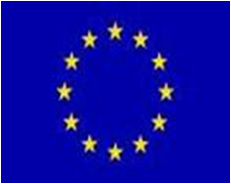 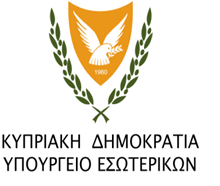 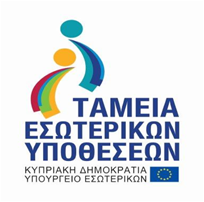 